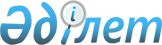 Об определении видов общественных работ для лиц, осужденных к отбыванию наказания в виде привлечения к общественным работам
					
			Утративший силу
			
			
		
					Постановление акимата района имени Габита Мусрепова Северо-Казахстанской области от 22 сентября 2014 года № 330. Зарегистрировано Департаментом юстиции Северо-Казахстанской области 21 октября 2014 года № 2963. Утратило силу постановлением акимата района имени Габита Мусрепова Северо-Казахстанской области от 5 февраля 2015 года N 44      Сноска. Утратило силу постановлением акимата района имени Габита Мусрепова Северо-Казахстанской области от 05.02.2015 N 44.



      В соответствии с пунктом 1 статьи 42 Уголовного кодекса Республики Казахстан от 16 июля 1997 года, пунктом 1 статьи 30 Уголовно-исполнительного кодекса Республики Казахстан от 13 декабря 1997 года, акимат района имени Габита Мусрепова Северо-Казахстанской области ПОСТАНОВЛЯЕТ:



      1. Определить виды общественных работ для лиц, осужденных к отбыванию наказания в виде привлечения к общественным работам, согласно приложению к настоящему постановлению.



      2. Акимам сельских округов, по согласованию с отделом уголовно-исполнительной инспекции района имени Габита Мусрепова Департамента уголовно-исполнительной системы по Северо-Казахстанской области ежеквартально представлять в суд списки объектов для отбывания осужденными наказания в виде привлечения к общественным работам.



      3. Контроль за исполнением настоящего постановления возложить на заместителя акима района имени Габита Мусрепова Северо-Казахстанской области Тайшабаеву А.Ж.



      4. Настоящее постановление вводится в действие по истечении десяти календарных дней после дня его первого официального опубликования.

 

  

Виды общественных работ для лиц, осужденных к отбыванию наказания, в виде привлечения к общественным работам

      1. Уборка бытовых отходов.



      2. Очистка территории от наледи.



      3. Очистка территории от снега.



      4. Очистка территории от мусора.



      5. Очистка территории от бытовых отходов.



      6. Очистка территории от сорняка.



      7. Сбор и вывоз мусора.



      8. Обрезка порослей.



      9. Обрезка деревьев и кустарников.



      10. Побелка деревьев и кустарников.



      11. Посадка деревьев и кустарников.



      12. Разбивка цветочных клуб.



      13. Перекопка газонов вручную.



      14. Скашивание травы.



      15. Побелка зданий.



      16. Покраска зданий.



      17. Побелка бордюр.



      18. Ремонт и покраска изгороди.



      19. Погрузочно-разгрузочные работы.



      20. Уборка помещений.

 
					© 2012. РГП на ПХВ «Институт законодательства и правовой информации Республики Казахстан» Министерства юстиции Республики Казахстан
				

      Аким районаМ. Тасмаганбетов

Приложение к постановлению акимата района имени Габита Мусрепова Северо-Казахстанской области от 22 сентября 2014 года № 330